Town of Winchester – 1 Richmond Rd, Winchester, NH 03470Volunteer Interest Application Form For Town Committees, Boards and Commissions                                                     Full Member                                      Alternate Member     Board / Committee / Commission:Planning Board Member or Alternate, Zoning Board Member or Alternate, RED (Revitalization & Economic Development Committee), Conservation Commission Member or Alternate, Broadband Committee, Beach Committee(In order of preference) _____________________________________________________________________________________________________________________________________________ Name ___________________________________________________________________________Address _________________________________________________________________________Mailing Address __________________________________________________________________Phone # _________________________________________________________________________Email ___________________________________________________________________________Statement of Interest, in including any prior Committee or Board experience or qualifications:_____________________________________________________________________________________________________________________________________________________________________________________________________________________________________________________________________________________________________________________________________________________________________________________________________________________Please bring your Volunteer Interest Application to the office of the Board of Selectman. Thank you for expressing your interest in serving the Town of Winchester. The Board of Selectman will review your application and notify you of an interview date and time.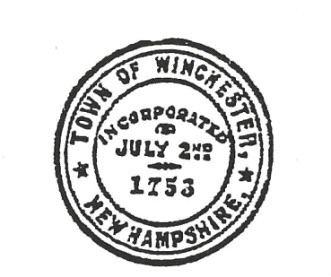 